                 Inschrijving nieuwe leerling                                  Basisschool De Regenboog te Voorhout                                                                                     0     Locatie Oosthout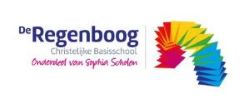                                                                                                              Distelweg                                                                                                             0      Locatie Cluster                                                                                                                                 P.v SlingerlandstraatGegevens leerling: Naam:		                                          	Roepnaam:Voornamen voluit:Geslacht: 	O m	O vGeboortedatum: 				Geboorteplaats:Adres:Postcode:					Woonplaats:Telefoon:					Mobiel:Geloof:Nationaliteit:	Burgerservicenummer:e-mail adres: Huisarts + telefoonnr.:Is er sprake van een éénoudergezin?	O ja	O neeBroer-zus van: Plaatsing in groep:Vluchtelingstatus:Gegevens aansprakelijke personen:Gegevens ouder/verzorger/voogd (1):Achternaam ouder (1):Voornamen ouder (1):Geboortedatum:				Geslacht: O m		O vGeboorteland:				Nationaliteit:Burgerlijke staat:Adres, indien afwijkend:Beroep:Naam hoogst genoten onderwijs of diploma ouder (1)**:Diploma behaald:	O ja 		O neeIndien nee, aantal jaren genoten onderwijs binnen de betreffende opleiding:Naam van de school waar het diploma is gehaald:Plaats/land van de school waar het diploma is gehaald:Jaar waarin het diploma is gehaald:Gegevens ouder/verzorger/voogd (2):Achternaam ouder (2):Voornamen ouder (2):Geboortedatum:				Geslacht: O m		O vGeboorteland:				Nationaliteit:Burgerlijke staat:Adres, indien afwijkend:Beroep:Naam hoogst genoten onderwijs of diploma ouder (2)Diploma behaald:			O ja 		O neeIndien nee, aantal jaren genoten onderwijs binnen de betreffende opleiding:Naam van de school waar het diploma is gehaald:Plaats/land van de school waar het diploma is gehaald:Jaar waarin het diploma is gehaald:Medische gegevens en overige bijzonderheden:___________________________________________________________________________________________________________________________________________________________________________________________________________________________________________________________________________________________________________________________________________________________________________________________________________________________________________________________________________________________________________________________________________________________________________________________________________________________Foto’s /video’s waar mijn kind op staat mogen worden geplaatst op de website, facebook pagina en schoudercom van de school:			O ja	O neeOndergetekende verklaart dat dit formulier naar waarheid is ingevuld en gaat ermee akkoord dat de opleidingsgegevens worden gecontroleerd.Ondergetekende verklaart door ondertekening van dit formulier dat hun kind vanaf 6 maanden voor datum van toelating niet op een andere basisschool staat ingeschreven.Naam ouder/verzorger/voogd (1) 	     	Naam ouder verzorger/voogd (2)Datum							DatumHandtekening					HandtekeningDatum van inschrijving:Datum komst:School van herkomst: